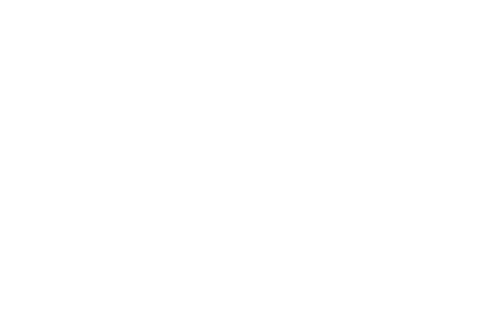 Designated Health Care Provider PolicyExplanation:When an employee is injured on the job, the county, as the employer, is required to pay for all necessary medical treatment. The employer and its insurance company have the right to designate authorized health-care providers for the injured worker. This is a benefit to county employers. It helps control medical costs and makes it easier for KWORCC’s claims adjusters to monitor and direct the injured employee’s care. If an authorized health-care provider has been designated and the injured employee seeks treatment from an unauthorized health-care provider, the employer and insurer are liable for a maximum of $500.00.  It is important to ensure that all employees know that the county has designated certain authorized health-care providers. It is also important that these providers are convenient to the injured employee. This policy should be conveyed to all existing employees and should be included in all documents given to new employees when they are hired. Proper communication of this policy before an injury is critical to its success. Therefore, KWORCC recommends that each Member adopt the following policy:It is the policy of __________________ County to provide all legally authorized treatments and care to its employees who are injured on the job. The county has selected the designated health-care providers listed below to treat county employees injured on the job. Further, _________________ County will take all reasonable steps to ensure its employees are given the information needed to access authorized health-care providers directly without delay when treatment is needed from a work-related accident. The county may select different providers from time to time, provided that no such change will jeopardize an injured employee’s care. Clinic ABC					Urgent Care1234 Anywhere Street			5678 B. StreetVery Good City, KS 66699			Very Nice City, Ks 66689000-000-0000					000-000-0000Please direct all calls for medical authorizations and referrals (Physical therapy, MRI’s, specialists, etc.) to:TRISTAR Risk Management844-702-2353 Ext. 4713Amanda ChamberlandPlease forward all bills to:Amanda Chamberland
TRISTAR Risk Management
PO Box 2805
Clinton, IA 52733-2805